
Ingrédients : 
Mangue verte, oignon, ail, cive, sel, herbe à fer, coriandre, huile d'oliveChoisir deux belles mangues vertes (mangue « fil » de préférence) -Peler les mangues, 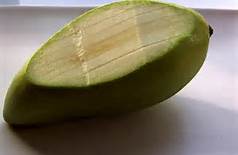 Récupérer la pulpeMixer avec un oignon, une belle gousse d’ail, un brin de cive, un brin de persil, une pincée du sel, une feuille d’herbe à fer ou un brin de coriandre  
fraîcheAjouter une cuillérée à soupe d’huile d’olive et un peu de pâte de piment frais à sa convenance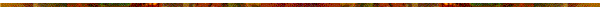 